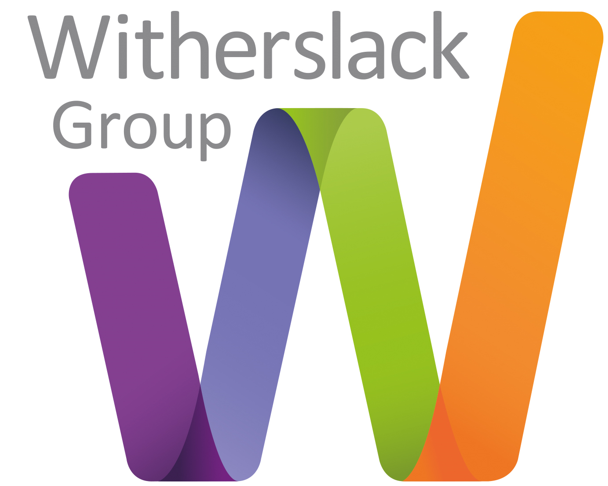 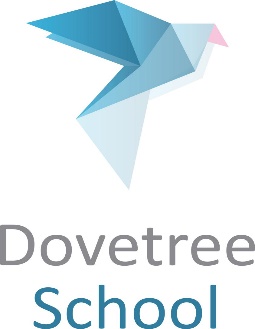 Local Procedure/ProtocolLocal Procedure/ProtocolSchool/Home Name:Dovetree SchoolLocal Procedure/Protocol Title:Relationships and Sex Education ProtocolLinked to Group Policy Title & Code:OPSP21 Relationships and Sex Education PolicyDate Reviewed:September 2023Next Update Due:September 2024Procedure/Protocol Lead:Prabhjap Singh Jutla – Humanities, PSHE & SMSC LeadProcedure/Protocol Sponsor:Hayley Dorian – School Development LeadEQUALITY AND DIVERSITY STATEMENTWitherslack Group is committed to the fair treatment of all in line with the Equality Act 2010. An equality impact assessment has been completed on this policy to ensure that it can be implemented consistently regardless of any protected characteristics and all will be treated with dignity and respect.EQUALITY AND DIVERSITY STATEMENTWitherslack Group is committed to the fair treatment of all in line with the Equality Act 2010. An equality impact assessment has been completed on this policy to ensure that it can be implemented consistently regardless of any protected characteristics and all will be treated with dignity and respect.ENVIRONMENT, SOCIAL, GOVERNANCE (ESG) STATEMENTWitherslack Group is committed to responsible business practices in the areas of: Environmental Stewardship, Social Responsibility, Governance, Ethics & Compliance.  An ESG impact assessment has been completed on this procedure/protocol to ensure it can be implemented successfully without adverse implications on our Group goals.ENVIRONMENT, SOCIAL, GOVERNANCE (ESG) STATEMENTWitherslack Group is committed to responsible business practices in the areas of: Environmental Stewardship, Social Responsibility, Governance, Ethics & Compliance.  An ESG impact assessment has been completed on this procedure/protocol to ensure it can be implemented successfully without adverse implications on our Group goals.To ensure that this procedure/protocol is relevant and up to date, comments and suggestions for additions or amendments are sought from users of this document. To contribute towards the process of review, please email the named policy lead.To ensure that this procedure/protocol is relevant and up to date, comments and suggestions for additions or amendments are sought from users of this document. To contribute towards the process of review, please email the named policy lead.CONTENTS1.RATIONALE AND CONSULTATION2.DEFINITIONS3.AIMS AND INTENT4.LEGAL OBLIGATIONS AND RIGHT TO WITHDRAW5.ROLES AND RESPONSIBILITIES6.TRAINING AND CPD7.IMPLEMENTATION (ORGANISATION AND DELIVERY)8.WORKING WITH OTHER PROFESSIONALS9.SAFEGUARDING AND CONFIDENTIALITY10.MANAGING DIFFICULT QUESTIONS11.IMPACT AND ASSESSMENT 12.MONITORING AND REVIEW13.REFERENCES14.ASSOCIATED FORMS15.APPENDICES1.RATIONALE AND CONSULTATION1.11.1 This protocol sets out the framework for Relationships and Sex Education (RSE) at Dovetree School, providing clarity on how our RSE curriculum is informed, organised and delivered. This links directly to the Witherslack Group Relationships and Sex Education (RSE) Policy which is a statutory requirement.1.2At Dovetree School, we continue to be committed to liaising with parents and carers about all aspects of their child’s education. As such, we understand the importance of the role of parents and carers in the development of their child’s understanding about relationships, sex and health. From September 2020, the law required schools to consult with parents and carers on their approach to RSE. 1.3At Dovetree School, we will notify parents/carers each September when the policy and protocol have been reviewed, updated and uploaded to the school website and we will provide a window of opportunity for all parents and carers to respond with their views. The final version of the policy and protocol will then be available on the school website for reference.1.4We will provide additional opportunities for parents/carers to be informed and ask questions about the delivery and content of the RSE curriculum by providing:Notification of when RSE topics are to be taught and a summary of the content to be covered Opportunities to view and discuss examples of RSE teaching and learning resources and curriculum materials, including those related to the teaching of sensitive topicsInformation about parents’ right to withdraw their child from non-statutory elements of RSEInformation about parents’ right to withdraw their child from non-statutory elements of RSE will be sent to parents via letter in September 2023. Parents of children starting after this date will be sent the letter as part of their child’s induction, so that they are fully informed.Parents/carers will be engaged on a half-termly basis through the school’s Newsletter which will provide notification of when RSE topics are to be taught and a summary of the content to be covered 1.5Parents/carers of new pupils will be provided with all of the above information at the point of admission, regardless of the time of year they join the school. Parents/carers will be provided with opportunities to find out about the progress of their children in RSE related topics; for example, as part of Annual Reviews of EHCPs, during parents’ evenings and within termly progress reports.1.6We understand that parents and carers may have concerns about some aspects of RSE and all views will be listened to and carefully considered. However, the school will ultimately make the final decision about what is to be taught and when, and this will be informed by our statutory obligations as well as parental views and the needs of our pupils.1.7In 2023, the DfE announced the formation of an independent expert advisory panel who will advise on the review of the relationships, sex and health education statutory curriculum (taught as part of PSHE and Citizenship at Dovetree School). The DfE state this will provide an opportunity to consider whether the guidance covers the right topics and will offer further clarity on how to teach sensitive subjects and engage parents positively. The review will be completed by the end of 2023, and any subsequent updates will be reflected in this protocol. In the meantime, Dovetree School has carried out a consultation process which has included discussion with pupils as part of a pupil focus group (School Council) and inviting parents/carers to complete a questionnaire.1.8This policy was reviewed and developed in response to the following guidance:Keeping Children Safe in Education (DfE, 2023)Relationships Education, Relationships and Sex Education (RSE) and Health Education (DfE, 2019) 16-19 Study Programmes Guidance (DfE/ESFA, 2019) The Independent School Standards Guidance for independent schools (DfE, 2019)Review of sexual abuse in schools and colleges (Ofsted, 2021)Sexual violence and sexual harassment between children in schools and colleges (DfE, 2021)Preventing and tackling bullying (DfE, 2017)Three steps to RSHE success (Sex Education Forum, 2021)Principles of good RSE (Sex Education Forum, 2017)Sexting in Schools and Colleges: Responding to incidents and safeguarding young people (UKCCIS, 2016)Special educational needs and disability code of practice: 0 to 25 years (DfE, 2015)Equality Act 2010: advice for schools (DfE, 2014)National Curriculum in England – Key Stages 1-4 (DfE, 2014)2.DEFINITIONS2.1Within the parameters of this protocol, the following definitions apply:PSHE: Personal, social, health and economic (PSHE) education.RSHE: Relationships, sex education and health educationHealth education: Health education is learning about physical health and mental wellbeingRelationships education: Relationships education is learning about the physical, social, legal, and emotional aspects of human relationships including friendships, family life and relationships with other children and adultsRSE: Relationships and sex education is learning about the emotional, social and physical aspects of growing up, relationships, sex, human sexuality and sexual health Sex education: Sex education is learning about reproduction, pregnancy and birth, preventing pregnancy and STIs3.AIMS AND INTENT3.1At Dovetree School, our over-arching aims for RSE are as follows:To deliver high-quality and age-appropriate RSE lessons as part of our overall planned school curriculum and ethos To fulfil our legal obligations related to RSETo take account of parental views and carry out effective consultationTo ensure pupils are provided with accurate information from reliable sources To ensure pupils know how to keep themselves safe and how to seek help if neededTo use a range of appropriate resources matched to the strengths and needs of individual pupilsTo provide pupils with opportunities to engage positively in sensitive discussions and enable them to have the confidence to ask questions to help address any misconceptionsTo encourage pupils to remember what they learn to support their ongoing preparation for the future3.2In order to achieve our aims, we will plan and teach the RSE content set out by the DfE and provided in Appendix 1 of this policy.4.LEGAL OBLIGATIONS AND RIGHT TO WITHDRAW4.14.1 The Relationships, Sex and Health Education Regulations (2019) made under the Children and Social Work Act (2017) brought some compulsory changes into effect in all schools from September 2020.  Relationships and Health Education are now compulsory for all pupils receiving primary and secondary education It is also compulsory for schools to provide Sex Education to all pupils receiving secondary education. 4.2It is important to note that primary schools have the option to decide whether or not pupils are taught ‘Sex Education’. In order to support pupils’ ongoing emotional and physical development effectively, we will offer this for our primary-aged pupils at (name of school), where the teaching and learning is appropriate for the age and maturity of each pupil. However, the vast majority of what is taught as part of ‘Sex Education’ for our primary-aged pupils, is already covered as part of the National Curriculum for Science or as part of Health Education in PSHE.  4.34.3 RSE is an important part of our curriculum and it is hoped that all pupils will participate in all aspects of these lessons. However, the school acknowledges the rights of parents/carers as described below:Adjust as related to the age-registration of the school/learning centre:From September 2020, parents of both primary and secondary-aged pupils will not be able to withdraw their children from any aspect of Relationships Education or Health Education (which includes learning about the changing adolescent body, puberty and developing and nurturing healthy friendships and relationships). Parents of both primary and secondary-aged pupils will not be able to withdraw their child from any aspect of the National Curriculum for Science (which includes subject content such as {PRIMARY} the names of external body parts, the human body as it grows from birth to old age, and reproduction/off-spring in some plants and animals AND {SECONDARY} reproduction in humans and plants, hormones in reproduction, hormone and non-hormone methods of contraception communicable diseases including sexually transmitted infections in humans). Parents will be able to withdraw their child (following discussion with the school and providing notification to the Headteacher in writing) from any or all aspects of Sex Education (other than those provided as part of the Science curriculum) up to and until three terms before the age of 16.In line with the statutory guidance, where pupils are withdrawn from Sex Education, we will keep a record of this (including discussions/requests from parents/carers) and we will ensure that the pupil receives appropriate, purposeful education during the period of withdrawal.In line with the statutory guidance, if any secondary-aged pupil wishes to receive Sex Education rather than be withdrawn, we will make arrangements to provide the pupil with Sex Education during one of the three terms before the age of 16.At Post 16, we will continue to offer Sex Education to our pupils as part of their non-qualification activities linked to the development of character, broader skills, attitudes and confidence and in preparation for transition to life beyond school. Parents/carers will not have the right to withdraw pupils from this.4.4For further clarity, please see Appendix 2 of this protocol for an overview of the compulsory aspects of RSE at the different stages of education as set out by the DfE.5.ROLES AND RESPONSIBILITIES5.1At Dovetree School, the Headteacher, assumes overall responsibility for ensuring that the organisation and delivery of RSE lessons are carried out by staff who have an appropriate level of expertise and knowledge and that all pupils make progress in achieving the expected outcomes. The Headteacher is also responsible for managing any requests to withdraw pupils from non-statutory sex education lessons and organising alternative appropriate education. 5.2The PSHE and Citizenship Lead, is responsible for ensuring that RSE is well planned and sequenced, both as part of an overall long-term plan and specific schemes of work. With the support of the Senior Leadership Team, the PSHE and Citizenship Lead is responsible for ensuring that RSE is taught consistently well across the school and is suitably resourced. This may include liaising with and supporting other staff members/external professionals who deliver some/all of the RSE lessons at our school.  The PSHE/Citizenship Lead is expected to work closely with the Designated Safeguarding Lead (DSL) as well as colleagues in related curriculum areas to ensure the curriculum is suitable for individual pupils and complements content covered in National Curriculum subjects.5.3Teachers who are given responsibility for delivering RSE lessons must recognise the importance of RSE. They must seek support, advice and additional professional development wherever necessary to ensure that teaching continues to be well-prepared and of a high standard at all times.5.4The governance structure provided by Witherslack Group will ensure that the school complies with the provisions of the RSE policy and local protocol and that legal obligations related to RSE are fulfilled.6.TRAINING AND CPD6.1At Dovetree School, we recognise the importance of ensuring teachers of RSE have an appropriate level of expertise and knowledge. This is achieved through internal and external training (eg. from the Sex Education Forum), attendance at Witherslack Group PSHE and Citizenship Network Meetings and support from the school’s PSHE and Citizenship Lead and DSL.7.IMPLEMENTATION (ORGANISATION AND DELIVERY)7.1At Dovetree School, RSE is carefully planned and delivered primarily through our PSHE and Citizenship curriculum. PSHE/Citizenship lessons are given a high priority and are timetabled every week for all Key Stages. Some aspects of RSE feature across several topics, yet discrete RSE topics are also planned and delivered, giving full consideration to the timing of this as related to the age and emotional maturity of our pupils. Additional teaching may also take place within assemblies, Science lessons, RE lessons and other areas of the curriculum, but these will be part of our carefully planned approach to RSE and not simply an ‘add-on’. Please see Appendix 3 of this policy for an overview of RSE within our curriculum.7.2Through effective organisation and delivery of RSE, we ensure that:RSE is delivered in a non-judgemental, age-appropriate, factual and inclusive way that allows pupils to ask questions in a safe environment. Approaches such as distancing techniques and use of classroom question boxes (encouraging pupils to use their names) will allow pupils to raise issues or ask questions which they may find embarrassing. Teachers ensure that pupils’ views are listened to and will encourage them to ask questions and engage in discussion. Ground rules are developed and shared with pupils as part of best practice. Ground rules help to ensure discussions and personal questions/comments are managed appropriately and sensitively, along with those questions which are more challenging.Core knowledge is sectioned into units of a manageable size.Taught content provides opportunities to revisit previous content and allows clear progression. Topics and lessons are carefully sequenced, within a planned scheme of work, and where relevant are linked to other areas of the curriculum.Teaching includes sufficient and well-chosen opportunities and contexts for pupils to embed new knowledge so that it can be used confidently in real-life situations.The curriculum proactively addresses issues in a timely way in line with current evidence on pupils’ development as well as their age.Groupings are carefully considered by teachers and senior leaders (including the Designated Safeguarding Lead as appropriate) - some classes may be taught in gender-specific groups, on a one to one basis or within a whole class setting - dependent on the nature of the topic being delivered at the time, the cultural, religious or personal background of pupils, their age and SEND.  All resources are selected carefully and are suitable for the needs of the pupils being taught – inappropriate/illegal images, videos and other materials are not be used in any circumstances and all related school policies will be are followed. Care is taken to ensure that there is no stigmatisation of any pupil based on their home circumstances and needs, to reflect sensitively that some children may have a different structure of support around them; e.g. children in care or young carers.There is an awareness that some pupils are more susceptible to exploitation, bullying and other issues due to the nature of their SEND and appropriate actions will be taken to mitigate this.There is a balance between teaching pupils about making sensible decisions to stay safe (including online), whilst being clear it is never the fault of any child who is abused and why victim blaming is always wrong.It is recognised that pupils may be discovering or understanding their sexual orientation or gender identity and all pupils should feel that the content is relevant to them and explored at a timely point and in a clear, sensitive and respectful manner.Content related to LGBT+ is fully integrated into a range of topics, rather than delivered as a stand-alone unit or lesson.There is a focus on challenging perceived derogatory views about the legally protected characteristics of age, disability, gender reassignment, marriage/civil partnership, pregnancy/maternity, race, religion/belief, sex and sexual orientation, through exploration of, and developing mutual respect for, those different to themselves.Steps are taken to foster healthy and respectful peer-to-peer communication and we provide an environment which challenges sexual violence and harassment as well as perceived limits on pupils based on their gender or any other protected characteristic.There is awareness of issues such as sexism, misogyny, homophobia, gender stereotypes, sexual violence and harassment (including online), with positive action taken to build a school culture within which these are not tolerated. Awareness of the issues of sexting and youth produced sexual imagery are not taught in isolation and instead are taught as part of a developmental PSHE programme, with all recent government guidance carefully considered.8.WORKING WITH OTHER PROFESSIONALS8.1Working with external agencies can sometimes enhance our delivery of some aspects of RSE, bringing in specialist knowledge and different ways of engaging pupils. For example, Dovetree School may consider accessing support from the NHS or local specialist services who may be able to provide advice and CPD for teachers.  Alternatively, we might introduce pupils to the School Nurse or a representative from the NSPCC Speak Out/Stay Safe Programme via a workshop.8.2Dovetree School only uses visitors to enhance teaching provided by our school staff, not to replace it. Staff employed by the school will be present during any RSE session delivered by an external visitor commissioned by the school. It will be agreed with any visitor how confidentiality will work in any lesson and how safeguarding reports are to be dealt with in line with the school Child Protection Policy and Procedures. Similarly, the school will consider whether information-sharing is necessary and will comply with the provisions of the school’s Data Protection Policy.  8.3Where external experts are invited to assist from time-to-time with the delivery of RSE, they will be expected to comply with the provisions of this protocol and any related policies. In line with the usual procedures and policies of our school, we will check the credentials of all external agencies and we will ensure the teaching delivered by any external experts fits with the planned curriculum and provisions of this protocol. The school/learning centre will discuss with the visitor the details of how they intend to deliver their sessions and ensure that content is age-appropriate and accessible for all pupils. The school/learning centre will request copies of the materials and lesson plans the visitor will use, to ensure it meets the full range of pupils’ needs.8.4Where a pupil has involvement from specialist external agencies, discussions between those agencies and appropriate senior staff in school, including the school’s Designated Safeguarding Lead (DSL), are important in order to ensure that RSE lessons are delivered in a way that is most appropriate for the individual child.9.SAFEGUARDING AND CONFIDENTIALITY9.1At Dovetree School, there is a focus on keeping our pupils safe, and the RSE curriculum plays an important role in our preventative education. All pupils are taught about keeping themselves safe, including how to stay safe online and how to stay safe within the community, as part of our over-arching curriculum. Teachers are made aware of common ‘adverse childhood experiences’ or ACEs (such as family breakdown, bereavement and exposure to domestic violence). Teachers should understand that pupils who have experienced problems at home may depend more on schools for support. 9.2The PSHE/Citizenship Lead liaises with the school’s Designated Safeguarding Lead (DSL) in anything that is safeguarding-related within the context of PSHE and Citizenship, including RSE and keeping safe. The DSL is likely to have knowledge of trusted, high quality local resources that could be engaged, as well as knowledge of any particular local issues which may be appropriate to address in lessons. The DSL liaises with the PSHE and Citizenship Lead about the circumstances of individual pupils if felt to be required, including when and how adverse childhood experiences may be affecting any individual pupil and so may be influencing how they experience these subjects topics.  Additional professional advice will be sought if needed as related to those pupils, including support and advice from our on-site clinical services staff.9.3Our good practice allows pupils to have an open forum to discuss potentially sensitive issues and it is recognised that such discussions could lead to increased safeguarding reports. The school’s Child Protection Policy and Procedures must be adhered to at all times and without exception, concerns or disclosures made within or as a result of PSHE and Citizenship lessons must be shared with the Designated Safeguarding Lead (DSL). Pupils are made aware of how to raise their concerns or make a report and how any report will be handled. This includes processes when they have a concern about a friend or peer. Staff will never promise a child that they will not tell anyone about a report of abuse, as this may ultimately not be in the best interests of the child.10.Managing Difficult Questions10.1At Dovetree School, the PSHE and Citizenship Lead will provide advice to staff on the type of questions which are appropriate and inappropriate to ask and answer within a whole-class setting and the use of Ground Rules with pupils will support this process. Depending on the nature of the questions asked, staff will use their skill and discretion to determine whether a question will be answered at the time. They may decide to explain to a pupil that their question will be returned to at a later time and they may decide to discuss possible responses to questions with a parent/carer, the PSHE and Citizenship Lead, the DSL or a member of the Senior Leadership Team. Answers to questions may then be followed-up with individuals, small groups or a whole class as deemed to be appropriate.11.IMPACT AND ASSESSMENT11.1Dovetree School has the same high expectations of the quality of pupils’ work in RSE as for other curriculum areas. Our curriculum builds on the knowledge pupils have previously acquired, including in other subjects, with regular feedback provided on pupil progress. We recognise that impact of the RSE curriculum may not ever be observed in school or indeed until adulthood, but every effort will be made to track destination data which will provide us with some impact information. We will also make efforts to find out if pupils have been able to apply learning in the community or at home as appropriate eg. through discussions with parents, carers and other professionals11.2Learning is assessed and assessments are used to identify where pupils need extra support, intervention or additional challenge. Whilst there is no formal examined assessment for RSE, teachers will assess all outcomes to capture progress. Strategies include assessment against the school’s own assessment system (see Assessment Policy), as well as additional tests/quizzes, written assignments, self/peer evaluations, use of structured questioning, mind-maps, presentations/role-play, pupil interviews and learning portfolios.12.MONITORING AND REVIEW12.112.1 Supported by the Senior Leadership Team, the PSHE and Citizenship Lead is responsible for monitoring the quality of teaching and learning in RSE. The quality of RSE provision is also subject to regular and effective self-evaluation as part of termly subject reports for PSHE and Citizenship. Information to be taken into account includes feedback from lesson visits and learning walks, planning and work scrutiny, pupil and parent feedback and pupil progress. 12.2Factors to be considered as part of this process are outlined below:Is the curriculum effectively managed and are staff teaching RSE suitably skilled and knowledgeable?Does the RSE curriculum reflect national guidance, local priorities and pupils’ needs?Are all pupils being taught the curriculum as intended?Is the quality of teaching consistent across all classes and does it exemplify best practice?Are the RSE resources used suitable and accessible?12.3Dovetree School will review this local protocol annually to ensure it continues to reflect its best practice and that it meets the requirements of the Witherslack Group Relationships and Sex (RSE) Policy.13.REFERENCESStatutory guidanceRelationships and sex education (RSE) and health educationhttps://www.gov.uk/government/publications/relationships-education-relationships-and-sex-education-rse-and-health-education14.ASSOCIATED FORMS15.APPENDICESAPPENDIX 1: Key ContentAPPENDIX 2: Compulsory AspectsAPPENDIX 3: Curriculum MapAPPENDIX 1The school’s curriculum is planned so that the key content is taught at the appropriate time for each pupil.  The key content is outlined below and is provided within the DfE’s 2019 statutory guidance ‘Relationships Education, Relationships and Sex Education and Health Education’. This does not include related content taught as part of the National Curriculum for Science or related content taught as part of Health Education. By the end of primary school, pupils should know:Families and people who care for me• that families are important for children growing up because they can give love, security and stability.• the characteristics of healthy family life, commitment to each other, including in times of difficulty, protection and care for children and other family members, the importance of spending time together and sharing each other’s lives.• that others’ families, either in school or in the wider world, sometimes look different from their family, but that they should respect those differences and know that other children’s families are also characterised by love and care.• that stable, caring relationships, which may be of different types, are at the heart of happy families, and are important for children’s security as they grow up.• that marriage represents a formal and legally recognised commitment of two people to each other which is intended to be lifelong (Marriage in England and Wales is available to both opposite sex and same sex couples. The Marriage Act 2013 extended marriage to same sex couples in England and Wales. The ceremony through which a couple get married may be civil or religious).• how to recognise if family relationships are making them feel unhappy or unsafe, and how to seek help or advice from others if needed.Caring friendships• how important friendships are in making us feel happy and secure, and how people choose and make friends.• the characteristics of friendships, including mutual respect, truthfulness, trustworthiness, loyalty, kindness, generosity, trust, sharing interests and experiences and support with problems and difficulties.• that healthy friendships are positive and welcoming towards others, and do not make others feel lonely or excluded.• that most friendships have ups and downs, and that these can often be worked through so that the friendship is repaired or even strengthened, and that resorting to violence is never right.• how to recognise who to trust and who not to trust, how to judge when a friendship is making them feel unhappy or uncomfortable, managing conflict, how to manage these situations and how to seek help or advice from others, if needed.Respectful relationships• the importance of respecting others, even when they are very different from them (for example, physically, in character, personality or backgrounds), or make different choices or have different preferences or beliefs.• practical steps they can take in a range of different contexts to improve or support respectful relationships.• the conventions of courtesy and manners.• the importance of self-respect and how this links to their own happiness.• that in school and in wider society they can expect to be treated with respect by others, and that in turn they should show due respect to others, including those in positions of authority.• about different types of bullying (including cyberbullying), the impact of bullying, responsibilities of bystanders (primarily reporting bullying to an adult) and how to get help.• what a stereotype is, and how stereotypes can be unfair, negative or destructive.• the importance of permission-seeking and giving in relationships with friends, peers and adults.Online relationships• that people sometimes behave differently online, including by pretending to be someone they are not.• that the same principles apply to online relationships as to face-to-face relationships, including the importance of respect for others online including when we are anonymous.• the rules and principles for keeping safe online, how to recognise risks, harmful content and contact, and how to report them.• how to critically consider their online friendships and sources of information including awareness of the risks associated with people they have never met.• how information and data is shared and used online.Being safe• what sorts of boundaries are appropriate in friendships with peers and others (including in a digital context).• about the concept of privacy and the implications of it for both children and adults; including that it is not always right to keep secrets if they relate to being safe.• that each person’s body belongs to them, and the differences between appropriate and inappropriate or unsafe physical, and other, contact.• how to respond safely and appropriately to adults they may encounter (in all contexts, including online) whom they do not know.• how to recognise and report feelings of being unsafe or feeling bad about any person.• how to ask for advice or help for themselves or others, and to keep trying until they are heard.• how to report concerns or abuse, and the vocabulary and confidence needed to do so.• where to get advice e.g. family, school and/or other sources.Sex Education:At secondary school (and at Post 16), pupils should continue to develop knowledge on topics specified for primary pupils and should also know:Families• that there are different types of committed, stable relationships.• how these relationships might contribute to human happiness and their importance for bringing up children.• what marriage is, including their legal status e.g. that marriage carries legal rights and protections not available to couples who are cohabiting or who have married, for example, in an unregistered religious ceremony.• why marriage is an important relationship choice for many couples and why it must be freely entered into.• the characteristics and legal status of other types of long-term relationships.• the roles and responsibilities of parents with respect to raising of children, including the characteristics of successful parenting.• how to: determine whether other children, adults or sources of information are trustworthy: judge when a family, friend, intimate or other relationship is unsafe (and to recognise this in others’ relationships); and, how to seek help or advice, including reporting concerns about others, if needed.Respectful relationships, including friendships• the characteristics of positive and healthy friendships (in all contexts, including online) including: trust, respect, honesty, kindness, generosity, boundaries, privacy, consent and the management of conflict, reconciliation and ending relationships. This includes different (non-sexual) types of relationship.• practical steps they can take in a range of different contexts to improve or support respectful relationships.• how stereotypes, in particular stereotypes based on sex, gender, race, religion, sexual orientation or disability, can cause damage (e.g. how they might normalise non-consensual behaviour or encourage prejudice).• that in school and in wider society they can expect to be treated with respect by others, and that in turn they should show due respect to others, including people in positions of authority and due tolerance of other people’s beliefs.• about different types of bullying (including cyberbullying), the impact of bullying, responsibilities of bystanders to report bullying and how and where to get help.• that some types of behaviour within relationships are criminal, including violent behaviour and coercive control.• what constitutes sexual harassment and sexual violence and why these are always unacceptable.• the legal rights and responsibilities regarding equality (particularly with reference to the protected characteristics as defined in the Equality Act 2010) and that everyone is unique and equal.Online and media• their rights, responsibilities and opportunities online, including that the same expectations of behaviour apply in all contexts, including online.• about online risks, including that any material someone provides to another has the potential to be shared online and the difficulty of removing potentially compromising material placed online.• not to provide material to others that they would not want shared further and not to share personal material which is sent to them.• what to do and where to get support to report material or manage issues online.• the impact of viewing harmful content.• that specifically sexually explicit material e.g. pornography presents a distorted picture of sexual behaviours, can damage the way people see themselves in relation to others and negatively affect how they behave towards sexual partners.• that sharing and viewing indecent images of children (including those created by children) is a criminal offence which carries severe penalties including jail.• how information and data is generated, collected, shared and used online.Being safe• the concepts of, and laws relating to, sexual consent, sexual exploitation, abuse, grooming, coercion, harassment, rape, domestic abuse, forced marriage, honour-based violence and FGM, and how these can affect current and future relationships.• how people can actively communicate and recognise consent from others, including sexual consent, and how and when consent can be withdrawn (in all contexts, including online).Intimate and sexual relationships, including sexual health• how to recognise the characteristics and positive aspects of healthy one-to-one intimate relationships, which include mutual respect, consent, loyalty, trust, shared interests and outlook, sex and friendship.• that all aspects of health can be affected by choices they make in sex and relationships, positively or negatively, e.g. physical, emotional, mental, sexual and reproductive health and wellbeing.• the facts about reproductive health, including fertility, and the potential impact of lifestyle on fertility for men and women and menopause.• that there are a range of strategies for identifying and managing sexual pressure, including understanding peer pressure, resisting pressure and not pressurising others.• that they have a choice to delay sex or to enjoy intimacy without sex.• the facts about the full range of contraceptive choices, efficacy and options available.• the facts around pregnancy including miscarriage.• that there are choices in relation to pregnancy (with medically and legally accurate, impartial information on all options, including keeping the baby, adoption, abortion and where to get further help).• how the different sexually transmitted infections (STIs), including HIV/AIDs, are transmitted, how risk can be reduced through safer sex (including through condom use) and the importance of and facts about testing.• about the prevalence of some STIs, the impact they can have on those who contract them and key facts about treatment.• how the use of alcohol and drugs can lead to risky sexual behaviour.• how to get further advice, including how and where to access confidential sexual and reproductive health advice and treatment.Related content in the National Curriculum for Science at Key Stages 1-4Year 9: Inheritance and Evolution – how characteristics are passed from parents to offspring.Year 11: Systems in the Body – how hormones influence growing up and feelingsRelated content in the Health Education curriculum as part of PSHE and Citizenship at Key Stages 1-4Year 1: Roles of different people; families; feeling cared forYear 2: Managing secrets; resisting pressure and getting help; recognising hurtful behaviourYear 2: Growing older; naming body parts; moving class or yearYear 3: What makes a family; features of family lifeYear 3: Personal boundaries; safely responding to others; the impact of hurtful behaviourYear 4: Physical and emotional changes in puberty; external genitalia; personal hygiene routines; support with pubertyYear 5: Physical contact and feeling safeYear 5: Keeping safe in different situations, including responding in emergencies, first aid and FGMYear 6: Attraction to others; romantic relationships; civil partnership and marriageYear 6: Recognising and managing pressure; consent in different situationsYear 7: Health & Puberty: Healthy routines, influences on health, puberty, unwanted contact, and FGMYear 7: Building relationships Self-worth, romance and friendships (including online) and relationship boundariesYear 8: Discrimination: Discrimination in all its forms, including: racism, religious discrimination, disability, discrimination, sexism, homophobia, biphobia and transphobiaYear 8: Emotional wellbeing: Mental health and emotional wellbeing, including body image and coping strategiesYear 8: Identity and relationships: Gender identity, sexual orientation, consent, ‘sexting’, and an introduction to contraceptionYear 9: Respectful relationships: Families and parenting, healthy relationships, conflict resolution, and relationship changesYear 9: Intimate relationships: Relationships and sex education including consent, contraception, the risks of STIs, and attitudes to pornographyYear 10: Healthy relationships:  Relationships and sex expectations, pleasure and challenges, including the impact of the media and pornographyYear 11: Communication in relationships: Personal values, assertive communication (including in relation to contraception and sexual health), relationship challenges and abuseYear 11: Families: Different families and parental responsibilities, pregnancy, marriage and forced marriage and changing relationshipsAPPENDIX 2Please see below an overview of the compulsory aspects (as set out by the DfE) of RSE, within the different stages of education.Post 16/KS5 PupilsThe Independent Schools Standards clarify that PSHE is compulsory and also that where the school has pupils above compulsory school age, a programme of activities which is appropriate to their needs must be in place. The DfE 16-19 study programme clarifies that the principles apply equally to students with SEND. Whilst there is no specific reference to RSE in the 16-19 study programmes, the guidance explains that all 16-19 pupils are expected to take part in meaningful non-qualification activity, such as activities to develop confidence, character, resilience and life-skills. In line with the SEND Code of Practice (2015), some young people aged 16 and over may have RSE related outcomes in their EHCPs as part of their transition to adulthood. In addition, the SEND Code of Practice explains that after compulsory school age (the end of the academic year in which they turn 16) the right to make requests and decisions under the Children and Families Act 2014 applies to young people directly, rather than to their parents. Schools within the Witherslack Group have chosen to continue to offer RSE for Post 16 students, in response to the above requirements and as a progression of learning for secondary pupils.APPENDIX 3Please see below our Curriculum Map which shows when RSE related content is taught within this academic year (please ensure this reflects RSE content only and covers 2023-24): 